Meeting Information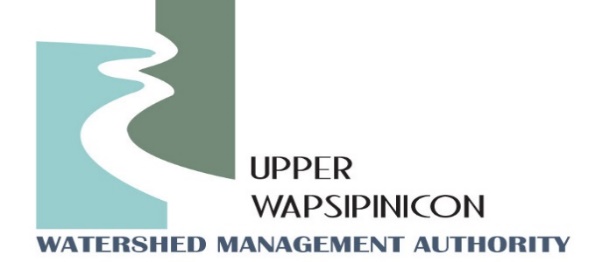 June 6th, 20231:30 pmAgendaCall to orderApproval of AgendaRoll call and IntroductionsApproval of the March 7th, 2023 MinutesNew Business Multi-Cropping – Ross, Northeast Iowa RC&D: Update on the Multi-Cropping Iowa Project as it pertains to watershed management and flood mitigation.Watershed Coordinator Update - Ross and Tori: Development of Statewide WMA Coordination Dollars updateProjects update: City of FredericksburgHighlight the Virtual Project TourPublic Comment/ Other Partner Updates: Opportunity for partners in attendance to update the WMA board on upcoming events or related projects. Next Meeting Date September, 2023In-Person LocationTwin Ponds Nature Center1811 240th St Ionia, IA 50645Virtual Location/Zoom Link: Join Zoom Meetinghttps://us02web.zoom.us/j/81115739635?pwd=TDR4S092amxZOW50NHBEN2UrSFpBUT09Meeting ID: 811 1573 9635Passcode: 144062One tap mobile+16469313860